Publicado en Terrassa el 25/04/2023 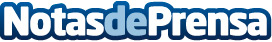 Galerías del Tresillo disminuye el techo de cristal con su campaña Woman WeekEsta empresa, líder en el mercado del sofá, reactiva su campaña destinada a que el colectivo de mujeres tenga una herramienta para frenar las consecuencias negativas del techo de cristal con el que se encuentran en sus puestos de trabajoDatos de contacto:Melissa Silva Franco 747728749Nota de prensa publicada en: https://www.notasdeprensa.es/galerias-del-tresillo-disminuye-el-techo-de Categorias: Interiorismo Sociedad Hogar Mobiliario http://www.notasdeprensa.es